拼音<e>學習單班級：幼小信班     姓名：                             日期：            .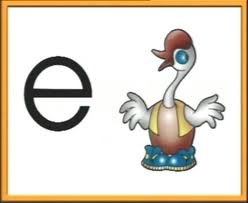 